         Holy Family Primary School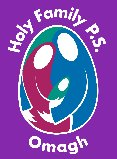                   Newsletter                     Friday, 3rd February 2023Pupils of the Week Good Manners AwardThose chosen to receive recognition for the ‘Good Manners’ Award this week are: Junior Site: Grace McAleer, Evie McKeogh, Sofia Furey, Anna McElduff, Brody Watson, Ella Taggart, Maryam Ahmad, Dáire Caldwell, Alana O’Neill, Charlie McCoy, Conan McCann.Senior Site: Annie McGale, Adelina Tobias, Lilah McCrossan, Tess McAteer, Nathan Kearney, Marie McCoy, Sophia Maughan, Olivia Lowe, Aidan Liu, Hayley McCaffrey.Well done everyone, we are so proud of you all. Upcoming Dates to NoteFri 10th Feb – Staff Development Day – PUPILS NOT IN SCHOOL Mon 13th – Fri 17th (inclusive) – School closed for the week for mid-termFri 17th March – St. Patrick’s Day – school closedFri 7th – Fri 14th April (inclusive) – School will close at 12noon on Thurs 6th April for the Easter break. School reopens on Monday, 17th AprilSat 6th May – First Holy Communion for Yr.4 @ 2.00pm in the Sacred Heart ChurchTues 23rd May – Sacrament of Confirmation for Yr.7 @ 5.00pm in the Sacred Heart ChurchTues 14th March – First Confessions for Yr.4 (time to be confirmed)Teacher Strike ActionThe Teaching Unions have instructed members to take strike action on the morning of Tuesday 21st February 2023.  Due to this strike action, Holy Family PS will open for pupils from 12 noon onwards.School dinners/lunches will continue on this day at the usual times, followed by afternoon classes for all pupils.We will update parents/guardians as soon as possible, should there be any change in these arrangements.School PhotographerLafayette Photography will visit Holy Family Primary School on Thursday 23rd and Friday 24th February.  Class group photographs will be taken for Years 1 and 7.In addition, parents/guardians can also request individual, sibling and family photographs by completing the attached reply slip.  Please return the reply slip to your child’s class teacher by Thursday 9th February.Yr.4 Do This in Memory ProgrammeThe Yr.4 ‘Do This in Memory’ programme will take place at the 6.00 pm vigil Mass in the Sacred Heart Church on the following dates: Sat 4th February, Sat 11th March and Sat 10th June. All Yr.4 pupils and their parents/guardians are invited to attend.EA Post Primary ApplicationsEA Connect has now opened the application window for Year 7 children transferring to post primary school and it remains open until Thursday 23rd February at 4 pm.  Parents/guardians are encouraged to read the admissions criteria on the EA website and access guidance on how to apply on the website before starting the application process.  Parents can begin an application by going to www.eani.org.uk/admissions and selecting ‘Apply Now’.  Parents/guardians waiting for children’s results from test providers on Saturday 4th February 2023 can complete the registration process and begin an application on EA Connect.  Applications can then be completed after results are received.  Alternatively, parents can wait until results are received before starting their application.Please note, post primary schools will not consider applications until after the closing date.If you require assistance with your application, call the Admissions Helpdesk on 028 9598 5595 or email postprimaryadmissions@eani.org.ukCanteen Valentines Day Menu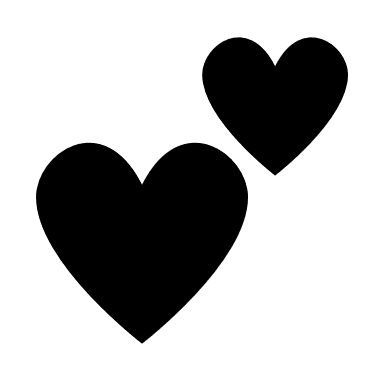 Thursday 9th February 2023Cupid’s SpecialHotdog/selection of wrapsFirst ImpressionsMashed potatoes/chipsSweetcorn/peasTunnel of loveChocolate rice krispie bun/fresh fruit/yoghurt****************************************************************************Thought for the Week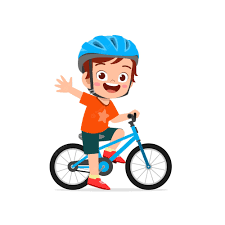 “Life is like a bicycle. To keep your balance, you must keep moving!”**************************************************************************** School Photography Reply SlipChild’s Name _____________________	Year_______Class Teacher ____________________Please tick if you require any of the following photographs:Year 1 Class Photograph			□Year 7 Class Photograph			□Child’s Individual Photograph		□Sibling Group Photograph			□Family Group Photograph			□(Family Group Photograph will be at a set time – to be confirmed)Parent/Guardian Signature: _________________________Date:_______________This reply slip should be returned to your child’s class teacher by Thursday 9th February.ClassNameReasonYr.1 NCIsla CampbellFor her excellent early addition.Yr.1 MPStefania UrsuFor super work on pattern.Yr.2 EMMia Roman-LukasikFor using her sounds to decode tricky words.Yr.2 FMGThomas KearneyFor always giving his best to all activities.Yr.3 SMZalan CsobothFor his fantastic back flip in gymnastics!Yr.3 UCFrank McCrossanFor his lovely handwriting and great recount about St BrigidYr.4 CMMAva NugentFor being a fantastic Year 4 role model!Yr.4 BHKeelan MackeyFor his excellent understanding of time and durations.Yr.5 DMCFinn MooreFor his super attitude and brilliant work ethic!Yr.5 DMSElsie McCuskerFor excellent effort in all her work this week.Yr.6 CKMeabh McMahonFor always working consistently hard in all areas.Yr.6 KMKKacper LukasikFor excellent work on adding and subtracting decimals.Yr.7 SMGFrancis TierneyFor working consistently hard and always trying his best.Kaelan DevlinFor always having a fantastic work ethic.Yr.7 ZMDCaolan O’NeillFor always being fair and honest, on and off the field.